Недельная нагрузка для обучающихся группы начальной подготовки отделения «Баскетбол» для самостоятельных занятий в домашних условиях на время каникул с 19 по 30 октября 2020 годаСтароста группы: Овчинникова ИринаПонедельник, среда, пятница, суббота: Разминка при помощи платформы (низкого стула, любой другой опоры высотой 30 – 35 см):– наклоны туловища вправо – влево – 10 раз в каждую сторону;- и.п. руки на пояс повороты  туловища с отведением правой руки в правую сторону, левой руки в левую сторону – 10 раз в каждую сторону; - приседание на двух ногах 15 раз;- перекаты с ноги на ногу 15 раз в каждую сторону, при последнем перекате поворот к ноге и наклон вперед к ноге, то же в другую сторону к другой ноге.      2.  Прыжки на платформу на двух ногах 30 раз, затем отжимание от пола юношам из упора лежа, девушкам от колен по 17 раз. Затем снова прыжки и т.д. чередуя упражнения до трех подходов.       3. Встать на носочки на платформу (возвышенность) 15 – 20 см поочередно опускать пятки вниз (ниже платформы), растягивая икроножные мышцы голени и максимально высоко подниматься на носках вверх, напрягая мышцы – 1 мин., затем повторить упражнение одновременно двумя ногами- 1 мин и так далее в течение 6 минут.        4. Прыжки вверх. Встать возле стены с вытянутой рукой вверх, сделать отметку, от отметки вверх прикрепить линейную разметку, выполнять серийные прыжки вверх (10 раз по три подхода) с касание пальчиками линейки и делать отметки. Достичь результата не менее 35 см.         5. Поднимание туловища из положения лежа на спине (упраж.на пресс) 3 подхода по 30 раз, в течение тренировки.          6. Прыжки на скакалке 3 подхода по 100 раз. Двойные прыжки 3 подхода по 10 раз.         7 . В сети Интернет изучить теорию по темам: «Важность утренней зарядки для подросткового возраста», «Разминка на тренировке и перед игрой», «Жестикуляция судьи при играх в баскетбол», «Амплуа игрока и его действия на площадке», «Самообладание баскетболиста».          8. Изучение комплексных занятий по самообразованию в сети Интернет, просмотр игр различного уровня в сети Интернет.          По возникшим вопросам обращаться к тренеру по телефону    89125267760.Тренер – преподаватель МКУ ДО «Варгашинская ДЮСШ»О. П. ОвчинниковаНедельная нагрузка для обучающихся  по общеразвивающей программе «Оранжевый мяч» для самостоятельных занятий в домашних условиях на время каникул с 19 по 30 октября 2020 годаСтароста группы: Демешкина ПолинаРазминка при помощи платформы (низкого стула, любой другой опоры высотой 30 – 35 см):      – наклоны туловища вправо – влево – 10 раз в каждую сторону;     - и.п. руки на пояс повороты  туловища с отведением правой руки в правую сторону, левой руки в левую сторону – 10 раз в каждую сторону;      - приседание на двух ногах 15 раз;    - перекаты с ноги на ногу 15 раз в каждую сторону, при последнем перекате поворот к ноге и наклон вперед к ноге, то же в другую сторону к другой ноге.Упражнения для развития быстроты:Передвижение на четвереньках с максимально возможной скоростью. Стараться выполнять в соревновательной форме.Ритмичные подскоки со скакалкой, стараясь периодически «прокрутить» ее руками более одного раза за один подскок, постепенно увеличивая скорость вращения рук.Подскоки через скакалку с периодическим ускорением ее вращения для увеличения быстроты отталкивания: 1-2 в обычном темпе, 3-4 в ускоренном темпе.Бег со старта из различных положений, в том числе из положения сидя, лежа лицом вниз или вверх, в упоре лежа. Лежа головой в противоположную сторону, относительно направления движения. Дозировка: 5-6 раз по 10 метров с интервалом 1-1,5 мин, 3 серии через 3 мин.отдыха.Для развития скоростно – силовой подготовки:Бег с высоким подниманием бедра с максимальной частотой;Челночный бег 3х8, или 3Х10, у кого сколько места позволяет (на улице, во дворе);Бег по лестнице вверх: 5 подъемов по каждой ступеньки, 5 подъемов через ступеньку, 3 подъема - прыжки на двух ногах;Бег по отметкам.Для развития скоростной выносливости Бег с максимальной частотой движений в упоре стоя у стены (15-20 сек по 5 подходов).Прыжки на месте через скакалку в быстром темпе (20 сек. По 4 подхода)По возникшим вопросам обращаться к тренеру по телефону    89125267760.Тренер – преподаватель МКУ ДО «Варгашинская ДЮСШ»           О. П. Овчинникова    Недельное домашнее задание для группы начальной подготовки второго года обучения по легкой атлетике.Понедельник.1. Личная гигиена2. Разминка (упражнения для мышц щеи, рук, туловища, ног), время выполнения не менее 20 минут3. Просмотр видео ролика и выполнение некоторых упражнений, подходящих для выполнения в Ваших домашних условиях https://www.youtube.com/watch?v=d-iKXeVnpygВторник.1. Личная гигиена2. Разминка (упражнения для мышц шеи, рук, туловища, ног), время выполнения не менее 20 минут3. Выполняем : пресс 2 подхода по 20 повторений, приседания 3 подхода по 15 повторений, упражнения на растяжку, выполнять в течении 5 минут.Среда-Пятница.1. Личная гигиена2. Разминка (упражнения для мышц шеи, рук, туловища, ног), время выполнения не менее 20 минут3.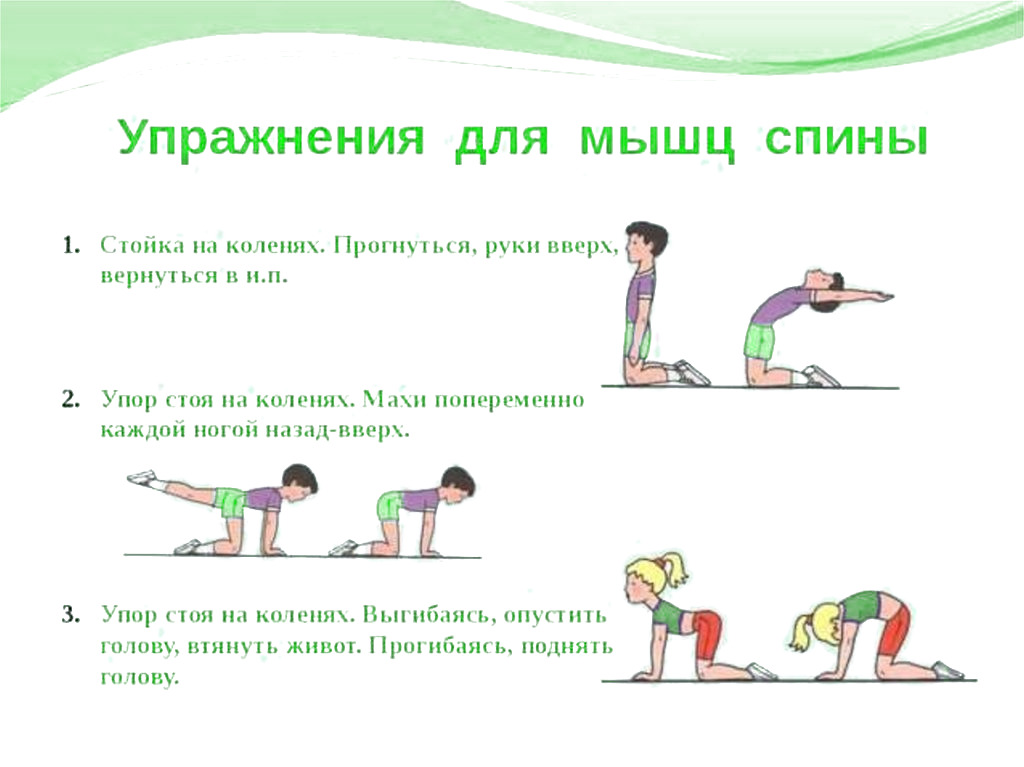 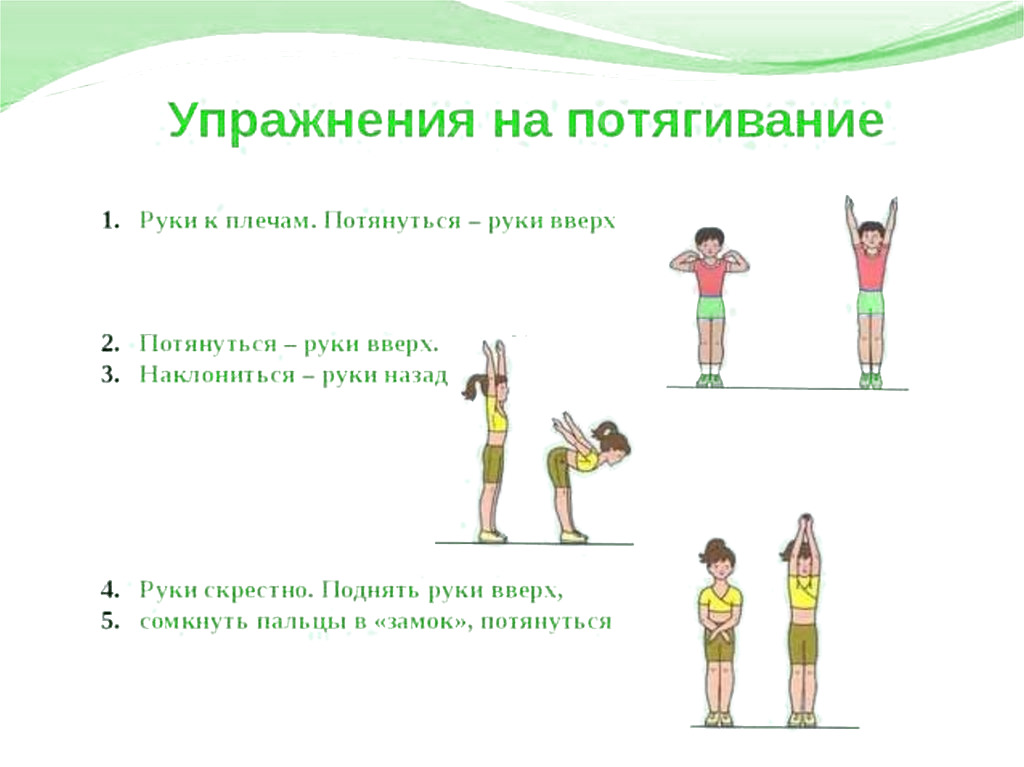 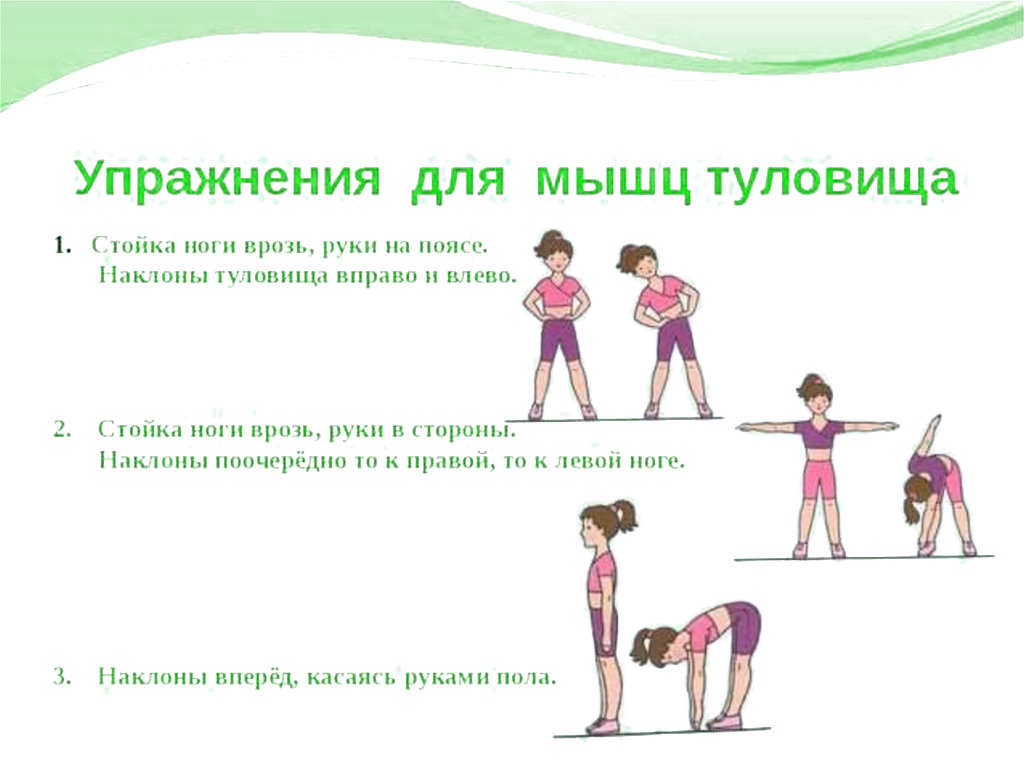 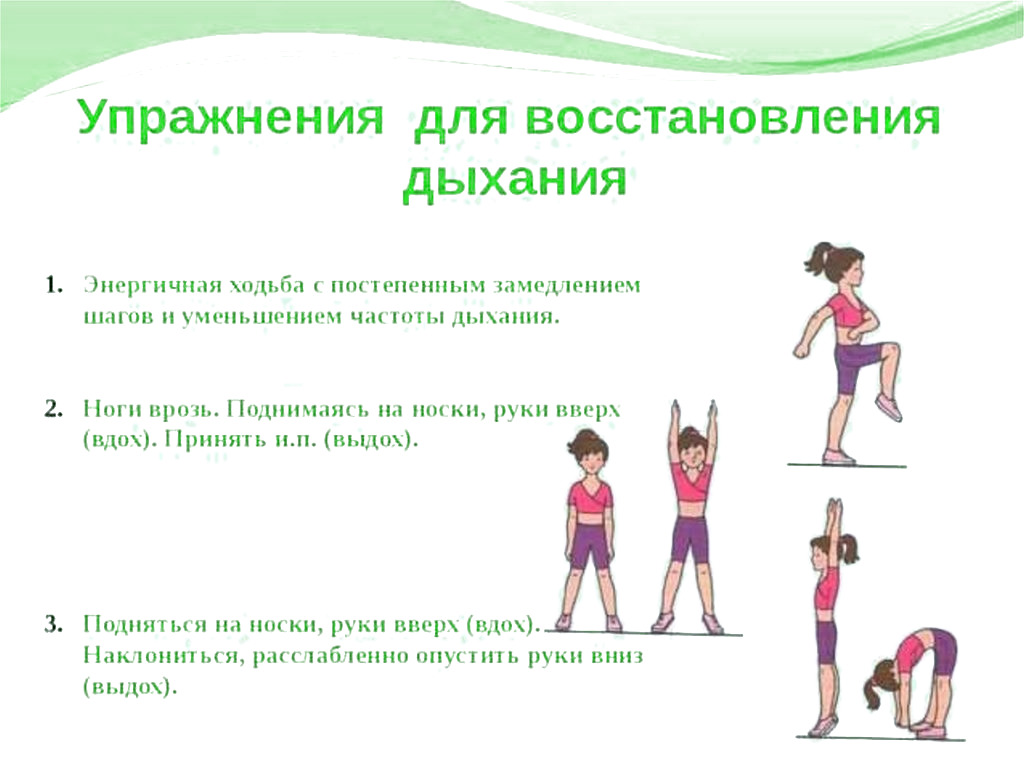 Недельное домашнее задание для группы «Спортивные подвижные игры» по легкой атлетикеПонедельник.1. Личная гигиена2. Разминка (упражнения для  мышц шеи, рук, туловища, ног), время выполнения не менее 20 минут3. Просмотр видео ролика и выполнение некоторых упражнений, подходящих для выполнения в Ваших домашних условиях https://www.youtube.com/watch?v=d-iKXeVnpygВторник.1. Личная гигиена2. Разминка (упражнения для мышц шеи, рук, туловища, ног), время выполнения не менее 20 минут3. Выполняем : пресс 2 подхода по 20 повторений, приседания 3 подхода по 15 повторений, упражнения на растяжку, выполнять в течении 5 минут.Среда-Пятница.1. Личная гигиена2. Разминка (упражнения для мышц шеи, рук, туловища, ног), время выполнения не менее 20 минут3.Недельное домашнее задание для групп базового тренировочного этапа  второго года обучения по легкой атлетике.Понедельник.1. Личная гигиена2. Разминка (упражнения для мышц шеи, рук, туловища, ног), время выполнения не менее 20 минут3. Решите тест на тему "Легкая атлетика".1. В каком году легкая атлетика появиласт в России?а).,б).,в).2. В каком году было проведено первое соревнование по легкой атлетике в России?а)  .,б)  .,в) .,г) .3. Первое первенство России по легкой атлетике было в...?а) .,б).,в) .4.  В каком году российские легкоатлеты  впервые приняли участие в Олимпийских играх?а) .,б) .,в) .,г) .5. Первое первенство страны прошло в ..?а) Москве.,б) Санкт-Петербурге.,в) Сочи.6. Впервые в мире, легкая атлетика появилась в 776 году до н.э. в...Где?а) Дневнем Риме.,б)Древней Греции.,в)Древнем Египте.7. Низкий старт был придуман после наблюдений за одним из животных. Каким?а) леопард.,б)гепард.,в) кенгуру.,г) гиена.8. Сколько метров марафонская дистанция?а)  .,б)  .,в)  .9. К спринтерским дистанция относятся:а) ,200 м.,б),200 м , , .,в), , .10. Какой снаряд применяют во время эстафеты?а) малый мяч,б) эстафетная палочка,в) скакалка.Вторник.1. Личная гигиена2. Разминка (упражнения для мышц шеи, рук, туловища, ног), время выполнения не менее 20 минут3. Выполнение упражнение по данному видеоролику  https://lifehacker.ru/silovye-uprazhneniya-dlya-begunov/Среда. 1. Личная гигиена2. Разминка (упражнения для мышц шеи, рук, туловища, ног), время выполнения не менее 20 минут3. Просмотр видео ролика и выполнение некоторых упражнений, подходящих для выполнения в Ваших домашних условиях https://www.youtube.com/watch?v=d-iKXeVnpygЧетверг. 1. Личная гигиена2. Разминка (упражнения для мышц шеи, рук, туловища, ног), время выполнения не менее 20 минут3. Сделать презентацию на тему : "Олимпийские призеры России по легкой атлетике!". Презентацию высылаем на WhatsApp или на электронную почту alena20ivanova1@mail.ruПятница.1. Личная гигиена2. Разминка (упражнения для  мышц шеи, рук, туловища, ног), время выполнения не менее 20 минут3.Составить 45 минутный урок с уклоном на легкую атлетику.  Высылаем на WhatsApp или на электронную почту alena20ivanova1@mail.ru в электронном виде.ФУТБОЛ с 26.10 по 31.10.2020(каникулы) группа базового тренировочного этапа первого года .ВТОРОНИК9.00-10.00 утренняя зарядка (отжимание, подъем туловища из упора лежа, планка)12.00-14.00 На листке А4 ответить на вопросы: основные правила игры в мини-футбол, за что дают желтую/красную карточку в мини-футболе, сколько игроков должно быть в команде для начала игры.Просмотр видео уроков на тему футбола https://videourocker.ru/sport/football15.00-16.00 кросс в бору 3 километра, подтягивание.17.00 просмотр фильма Лев Яшин. Вратарь моей мечты.ЧЕТВЕРГ9.00-10.00 утренняя зарядка (приседания, подъем туловища из упора лежа, планка)12.00-14.00 На листке А4 написать 5 упражнений основной части тренировки (их название и принцип выполнения).Просмотр матчей проекта «мини футбол в школу» средняя группа на канале АМФР https://www.youtube.com15.00-16.00 кросс в бору 3 километра, беговые упражнения.СУББОТА9.00-10.00 утренняя зарядка (приседания, скакалка, планка)11.00-13.00 На листке А4 нарисовать поле для футбола с размерами, а также размер ворот, размер и вес мяча.Просмотр обзоров матчей по футболу Европы и мира https://football-video.club15.00-16.00 в бору: ускорения, беговые упражнения, челночный бег18.00 баня.Фото и видео выполнения домашнего задания отправлять в Viber по номеру 89924264457                                                                                 Тренер: Ключников И.А.Группа начальной подготовки третьего года обучения.ВТОРОНИК9.00-10.00 утренняя зарядка (отжимание, подъем туловища из упора лежа, планка)12.00-14.00 на листке А4 нарисовать площадку для игры в мини-футбол со всеми размерами, а также размер и вес мяча.Просмотр видео уроков на тему футбола https://videourocker.ru/sport/football15.00-16.00 кросс в бору 2 километра.ЧЕТВЕРГ9.00-10.00 утренняя зарядка (приседания, подъем туловища из упора лежа, планка)12.00-14.00 на листке А4 написать 15 разминочных упражнений с мячом (на месте, в движении, в парах, в тройках)Просмотр матчей проекта «мини футбол в школу» младшая группа на канале АМФР https://www.youtube.com15.00-16.00 кросс в бору 2 километра, беговые упражнения.17.00 просмотр фильма Лев Яшин. Вратарь моей мечты.СУББОТА9.00-10.00 утренняя зарядка (приседания, скакалка, планка)11.00-13.00 просмотр обзоров матчей по футболу Европы и мира https://football-video.clubНайти в интернете и запомнить самые высокие достижения сборной СССР/РОССИИ по футболу. 15.00-16.00 дневная тренировка (отжимание, подъем туловища из положения лежа)18.00 баня.Фото и видео выполнения домашнего задания отправлять в Viber по номеру 89924264457                                                                                                            Тренер: Ключников И.А.группа тренировочного этапа спортивного совершенствования первого года обучения.ВТОРОНИК9.00-10.00 утренняя зарядка (отжимание, подъем туловища из упора лежа, планка)12.00-14.00 на листе А4 написать примерный план-конспект тренировки по мини-футболу, включая разминку, основную и заключительную часть.Просмотр видео уроков на тему футбола https://videourocker.ru/sport/football15.00-16.00 кросс в бору 3 километра, подтягивание.17.00 правила мини-футбола https://mfc-arsenal.ru/pravila.phpЧЕТВЕРГ9.00-10.00 утренняя зарядка (приседания, подъем туловища из упора лежа, планка)12.00-14.00 на листе А4 ответить на вопросы: сколько правил в мини-футболе, какие должны быть соблюдены условия для начала матча, допустимое количество игроков в команде, какие требования предъявляются к форме игроков?Просмотр матчей проекта «мини футбол в школу» старшая группа на канале АМФР https://www.youtube.com15.00-16.00 кросс в бору 3 километра, беговые упражнения.СУББОТА9.00-10.00 утренняя зарядка (приседания, скакалка, планка)11.00-13.00 на листке А4 написать 5 упражнений на развитие техники в мини-футболе.Просмотр обзоров матчей по футболу Европы и мира https://football-video.club15.00-16.00 в бору: ускорения, беговые упражнения, челночный бег18.00 баня.Просмотр фильма «В созвездии Стрельца»Фото и видео выполнения домашнего задания отправлять в Viber по номеру 89924264457                                                                                                        Тренер: Ключников И.А.ХОККЕЙ ДЕНЬ 1.УТРЕННЯЯ ГИМНАСТИКА: Общеразвивающие упражнения: 	25 – отжиманий;25 - приседаний(полный присед);25 -  упражнений «берпи».Тренировка:Разминка с клюшкой (обороты ,развороты, махи).1. Удержание шайбы на пере клюшки.2. Броски в свор ворот или др3.Работа с мячами, броски от стены и ловля.4. Броски по мишеням (развиваем контроль зрения при броске).5. Бег на короткие дистанции	100 и 30 метров.( 4 - 6 повторов).День 2.	 Утренняя гимнастика;( Как в первый день занятий ,без бега).1. Выпрыгивания из приседа(12 повторении);2. Выпады со сменой положения ног прыжком(12 );3. Выпрыгивания с левой ноги на правую и удержание равновесия(10).Тренировка :Разносторонняя игра в баскетбол, футбол. Суть игры ; отработка паса, виденье партнера при передачи, отработка паса в разрез, навязывание борьбы противнику.После игры, легкиий бег по самочувствию.День 3.Утренняя гимнастика:Отжимания 15;Приседания 15;Подтягивания 6-9(если есть перекладина)Планка 30 сек.Тренировка :1. Удержание баланса на" катке"..2. Жонглирование мяча( 2х ,3х. мячей).3. Удержание баланса с приседаниями4. Броски после отжиманий и прыжков.5.Приседания с отягощением (12/4)6. Бег 1000 метров (без учета времени).Повторения в упражнениях могут меняться в зависимости от физической подготовки хоккеиста.               // Написать реферат, темы ; «Хоккей спорт №1» «История хоккея» «Звезды хоккея».			 ТРЕНЕР: Никитин Н.А.                                                                            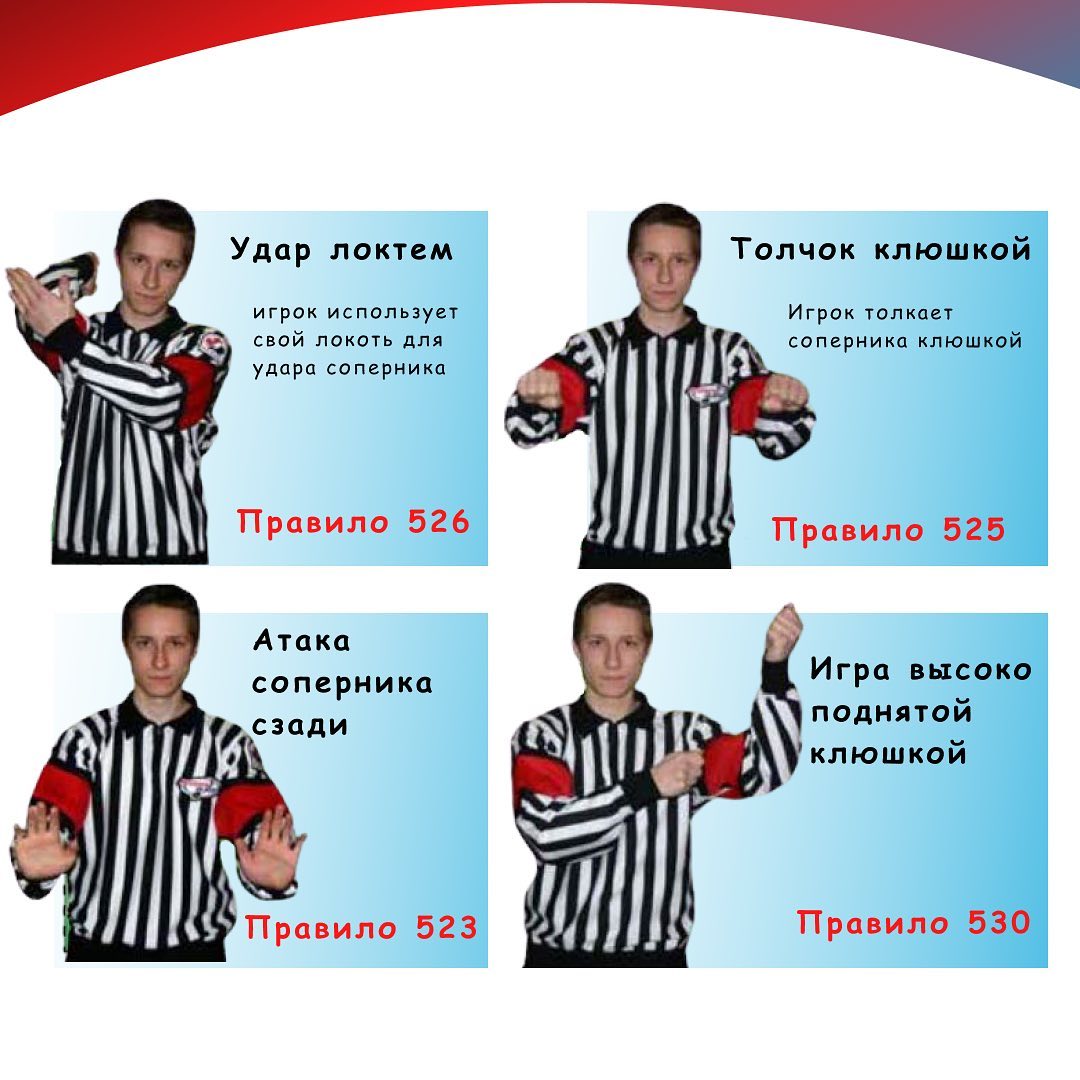 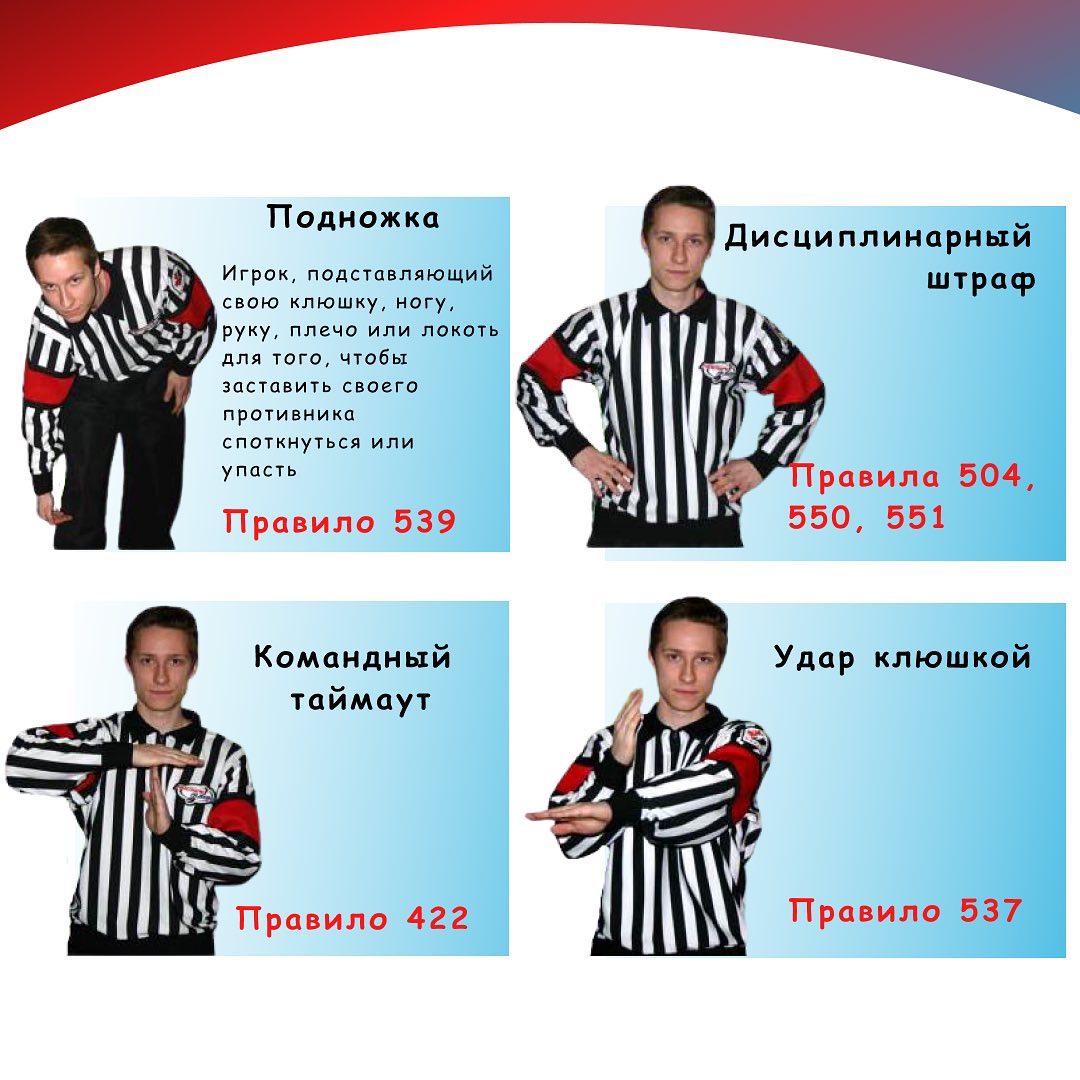 Группа:  «Спортивные и подвижные игры», тренер – преподаватель Бондарев В. А.Понедельник1. Зарядка – 9.00(20).2. Кросс по пересечённой местности 1500 метров.Вторник1. Зарядка – 9:00.2. Растяжка: «жгут», «шпагат» - 30 минут.Среда1. Зарядка – 9.00.2. Силовая гимнастика:А) подтягивания на перекладине 4*3 раз;Б) поднимание туловища из положения лежа на животе (мышцы спины 4*10-12 раз;В) прыжки на скакалке 4*50 раз;Г) заминка (бег на месте) 7-10 минут;Четверг1. Зарядка – 9:00.2. Растяжка: «жгут», «шпагат» - 30 минут.3. просмотр волейбольных матчей женской суперлиги (YouTube.com).Пятница1. Зарядка – 9:00.2. Гимнастика: «лодочка», «корзинка», стойка на лопатках, «жгут», «шпагат».3. Силовая гимнастика: отжимание 4*5-10 раз, пресс 4*12-15 раз, приседания 4*20 раз.Суббота1. Зарядка – 9:00.2. Водные процедуры, баня.Воскресенье – отдых.Отделение «Волейбол» группа НП - 2, тренер – преподаватель Бондарев В. А.Понедельник1. Зарядка – 9:00(20).2. Кросс по пересечённой местности 2000 метров.Вторник1. Зарядка – 9:00.2. Растяжка: «жгут», «шпагат» - 30 минут.Среда1. Зарядка – 9:00.2. Силовая гимнастика:А) подтягивания на перекладине 4*5 раз;Б) поднимание туловища из положения лежа на животе (мышцы спины) 4*15-20 раз;В) прыжки на скакалке 4*100 раз;Г) заминка (бег на месте) 7-10 минут;Четверг1. Зарядка – 9:00.2. Растяжка: «жгут», «шпагат» - 30 минут.3. Просмотр волейбольных матчей женской суперлиги (YouTube.com).Пятница1. Зарядка – 9:00.2. Гимнастика: «лодочка», «корзинка», стойка на лопатках, «жгут», «шпагат».3. Силовая гимнастика: отжимание 4*15 раз, пресс 4*20 раз, приседания 4*50 раз.4. Заминка 7 – 10 минут.Суббота1. Зарядка – 9:00.2. Водные процедуры, баня.Воскресенье – отдых.Отделение «Волейбол», группа БТЭ - 1, тренер – преподаватель Бондарев В. А.Понедельник1. Зарядка – 9.00(20).2. Кросс по пересечённой местности 3000 метров.Вторник1. Зарядка – 9:00.2. Растяжка: «жгут», «шпагат» - 30 минут.3. Просмотр волейбольных матчей женской суперлиги (YouTube.com).Среда1. Зарядка – 9.00.2. Силовая гимнастика:А) сгибание рук в упоре лежа (отжимание) 4*15-20 раз;Б) поднимание туловища из положения лежа на спине (пресс) 4*20-25 раз;В) приседания 4*50 - 60 раз;Г) заминка (бег на месте) 7-10 минут;Четверг1. Зарядка – 9:00.2. Растяжка: «жгут», «шпагат» - 40 минут.3. Просмотр волейбольных матчей женской суперлиги (YouTube.com).Пятница1. Зарядка – 9:00.2. Гимнастика: «лодочка», «корзинка», стойка на лопатках, «жгут», «шпагат».3. Силовая гимнастика: отжимание 3*20 раз, пресс 3*25 раз, прыжки на скакалке – на месте 3*200 раз.Суббота1. Зарядка – 9:00.2. Водные процедуры, баня.Воскресенье – отдых. Отделение «Гиревой спорт»                I. Теоретическая частьСодержание1. Антропометрия. Измерение антропометрических данных. 2. Методика тренировок в гиревом спорте. Переменный и соревновательный метод тренировок3. Величайшие рекорды в гиревом спорте4. Величайшие силачи прошлого и современности. Георг Гаккеншмидт1. Антропометрия. Измерение антропометрических данных.Достижение высоких результатов в любом виде деятельности зависит от многих факторов,  основным из которых является максимальное соответствие индивидуальных особенностей личности требованиям избираемой профессии. В связи с этим знание требований конкретного вида спорта к спортсменам высокой квалификации – важнейшее условие эффективного отбора перспективных спортсменов. За последние десятилетия, в течение которых проблема отбора и диагностики спортивных способностей стала самостоятельной ветвью исследований в спортивной науке, наметился общий методологический подход к ее решению. В чем его суть? Во-первых, необходимо выявить требования вида спорта к спортсмену, то есть те основные качества и свойства, которые присущи выдающимся спортсменам в конкретном виде упражнений (профессиограмма,  или,  точнее, спортограмма). Во-вторых, с помощью современного математического аппарата (факторный анализ, корреляция, регрессия и др.) определить степень обусловленности спортивного результата уровнем развития отдельных качеств и свойств. И, наконец, в-третьих, выявить необходимые для данного вида и в большей степени генетически обусловленные качества у новичков – кандидатов в чемпионы и рекордсмены. При таком подходе необходимо учитывать антропометрические особенности,  физиологические  характеристики Оценка физического  развития.Под физическим развитием  человека понимают комплекс функционально-морфологических  свойств организма, который определяет его физическую дееспособность. В  это комплексное понятие входят такие факторы, как здоровье, физическое развитие, масса тела, уровень аэробной и анаэробной мощности, сила, мышечная выносливость, координация движений, мотивация и др.На физическое развитие человека влияют наследственность, окружающая среда, социально-экономические факторы, условия труда и быта, питание, физическая активность, занятия спортом.Известно, что здоровье определяется не только наличием или отсутствием  заболеваний, но и гармоничным развитием, нормальным уровнем основных функциональных показателей. Поэтому одним из основных направлений в работе укрепления здоровья средствами физкультуры является врачебное наблюдение за влиянием физкультуры  и спорта на физическое состоящие  человека.Согласно программе, разработанной  Международным комитетом по стандартизации тестов физической готовности, определение  работоспособности должно проходить  по четырем направлениям:1) медицинский осмотр; 2)определение физиологических реакций разных систем организма на физическую нагрузку;3)определение телосложения и состав тела в корреляции с физической работоспособностью;4)определение способности к выполнению физических нагрузок и движений в комплексе упражнений, совершение которых зависит от  разных систем организма.Основными методами исследования физического развития человека являются внешний осмотр (соматоскопия) и  измерения — антропометрия (соматометрия).Антропометрия (соматометрия)Уровень физического развития определяют совокупностью методов, основанных на измерениях морфологических  и функциональных признаков. Различают  основные и дополнительные антропометрические показатели. K первым относят рост, массу  тела, окружность грудной клетки (при  максимальном вдохе, паузе и максимальном выдохе), силу кистей и становую силу (силу мышц спины). Kроме того, к основным показателям физического развития относят определение соотношения  «активных» и «пассивных» тканей тела (тощая масса, общее количество жира) и других показателей состава  тела. K дополнительным антропометрическим показателям относят рост сидя, окружность шеи, размер живота, талии, бедра и  голени, плеча, сагиттальный и фронтальный  диаметры грудной клетки, длину рук  и др. Таким образом, антропометрия  включает в себя определение длины, диаметров, окружностей и др.Рост стоя и  сидя измеряется ростомером (см. рис. Измерение роста в положении стоя и сидя). При измерении роста стоя пациент становится спиной к вертикальной стойке, касаясь ее пятками, ягодицами и межлопаточной областью. Планшетку опускают до соприкосновения с головой.При измерении роста сидя пациент садится на скамейку, касаясь  вертикальной стойки ягодицами и  межлопаточной областью.Измерение роста в положении  сидя при сопоставлении с другими  продольными размерами дает представление  о пропорциях тела. С помощью антропометра определяют и длину отдельных  частей тела: верхней и нижней конечностей, длину туловища. Проводить эти  измерения помогают принятые в антропологии анатомические точки на теле человека (см. рис. Антропометрические точки). Для определения любого продольного размера нужно знать расположение верхней и нижней антропометрических точек, ограничивающих данный размер. Разность между их высотой и составляет искомую величину. Антропометрические точкиДлина тела может существенно изменяться под влиянием физических нагрузок. Так, в баскетболе, волейболе, прыжках в высоту и т.п. рост тела в длину ускоряется, в то время как при занятиях тяжелой атлетикой, спортивной гимнастикой, акробатикой — замедляется. Поэтому рост является ориентиром при отборе для занятий тем или иным видом спорта. Зная длину тела стоя и сидя, можно найти коэффициент пропорциональности (KП) тела.KП = ((L1 — L2) / 2) x 100     где: L1 — длина тела стоя, L2 — длина тела сидя. В норме KП = 87—92%, у женщин он несколько ниже, чем у мужчин. Масса тела определяется взвешиванием на рычажных медицинских весах. Масса тела суммарно выражает уровень развития костно-мышечного аппарата, подкожно-жирового слоя и внутренних органов. Окружности головы, груди, плеча, бедра, голени измеряют сантиметровой  лентой.Измерение окружностей головы (а); плеча (б); груди (в); голени (г), бедра (д)Мышечная сила рук характеризует степень развития мускулатуры и измеряется ручным динамометром (в кг). Производят 2—3 измерения, записывают наибольший показатель. Показатель зависит от возраста, пола и вида спорта, которым занимается обследуемый. Становая сила определяет силу разгибательных мышц спины и  измеряется становым динамометром. Противопоказания для измерения становой силы: грыжи (паховая и пупочная, грыжа Шморля и др., менструация, беременность, гипертоническая  болезнь, миопия (-5 и более) и др. Для измерения диаметров  применяют толстонные циркули (большие  и малые). Отсчет по шкале ведется  во время фиксации циркуля в установленном  положении.Исследования физического  развития лиц, занимающихся физкультурой и спортом, имеют следующие задачи: - оценка воздействия на  организм систематических занятий  физкультурой и спортом;- отбор детей, подростков  для занятий тем или иным  видами спорта; -контроль за формированием определенных особенностей физического   развития у спортсменов на  их пути от новичка до мастера  спорта. K настоящему времени разработано  большое количество схем, шкал, типов,  классификаций (В.В. Бунак, М.В.  Черноруцкий, В.П. Чтецов и др.) для определения и характеристики  общих размеров, пропорций тела, конституции и других соматических  особенностей человека. В последние годы появились  оценочные индексы, выведенные путем  сопоставления разных антропометрических признаков. Поскольку такие оценки не имеют анатомо-физиологического обоснования, они применяются только при массовых обследованиях населения, для отбора в секции и пр. Антропометрия спортсменовАнтропометрия спортсменов предусматривает  выполнение некоторых условий:1. - Все исследования нужно выполнять по одному методу.2. - И начальные, и повторные исследования должен проводить один и то же человек.3. - Проводить исследование нужно каждый раз утром и натощак.4. - Обувь и одежду тот, кого исследуют должен снять.Не существует единственного идеального типа тела, для всех видов спорта Разнообразие, которое вы можете заметить в физике велосипедистов, бегунов  и других спортоменов мирового класса могут быть удивительны. Например, победитель «Тур де Франс» 1997 года. Ян Ульрих имел рост 183 см, а соревновался при весе 73,5 кг. Победитель тура 1998 года. Марко  Пантани, был на 12 см ниже и более  чем на 14 кг легче. Тем не менее, существуют определенные параметры размеров, пропорций  и состава тела, которые характеризуют  успешных спортсменов в каждом аэробном виде спорта.ВыводыАнтропометрия спортсменов нужна для того, чтобы можно было оценить, то, как спорт воздействует на организм спортсмена. А так же для того, чтобы контролировать рост и развитие его физической работоспособности, выявлять отличия особенностей физического развития у начинающих спортсменов и мастеров спорта. С точки зрения здоровья  особое значение имеет оценка  состояния мускулатуры и осанки.Не существует единственного идеального типа тела, для всех видов спорта. Тем не менее, существуют определенные параметры размеров, пропорций и состава тела, которые характеризуют успешных спортсменов в каждом виде спорта.2. Методика тренировок в гиревом спорте. Переменный и соревновательный метод тренировокПеременный методСодержание выполнения упражнений с гирями переменным методом заключается в том, что выполняется несколько подходов. В первой половине подходов вес гири повышается, а во второй половине — снижается. Например, подходы выполняются с гирями: 12, 16, 20, 16, 12 кг. Интенсивность нагрузки вначале увеличивается, а затем снижается при неизменном темпе выполнения упражнения. Он выдерживается постоянным для того, чтобы ритм чередования процессов напряжения и расслабления мышц был стабильным независимо от веса гирь.Как один из методов повышения уровня силовых, скоростных качеств и силовой выносливости он может применяться далеко не всеми гиревиками. Это, на наш взгляд, связано с большим и изнурительным объемом работы, который предполагает переменный метод. Важной особенностью является то, что выполнение упражнений с гирями большого веса способствует повышению силовых способностей организма спортсмена. Помимо увеличения мышечной силы, упражнения, выполняемые с гирями разного веса (от облегченных до гирь весом более соревновательных), повышают стабильность техники, повышают экономичность движений путем совершенствования техники выполнения упражнений.Переменный метод выполнения упражнений могут применять спортсмены при условии высокого уровня физической подготовленности. Без достаточной силовой подготовленности, высокого уровня общей и силовой выносливости спортсмена данный метод противопоказан.Сторонники тренировок с гирями разного веса на одном занятии рекомендуют выполнять упражнения упорядоченно. Они как бы выстраивают «пирамиду». После разминочных упражнений в подготовительной части занятия, подходы начинают выполнять с легких гирь, переходя к более тяжелым. Выстраивается восходящая и нисходящая «лестница». Например: 12, 16, 20, 24 кг. Затем происходит спуск по этой «лестнице»: 24, 20, 16, 12 кг. Количество подъемов и количество повторов определяется индивидуально. Однако темп выполнения подъемов по мере увеличения веса гирь не должен снижаться. Подъем и спуск по «лестнице» в одном темпе необходим для выработки рациональной техники. Распространенная ошибка заключается в том, что гиревики, приступив к самому тяжелому весу в «пирамиде», замедляют темп, стремясь сберечь силы и наладить дыхательный ритм, который сбивается из-за большой нагрузки. Очень часто это является результатом нерациональной техники при поднимании тяжелых гирь.Следует отметить, что техника поднимания гирь у новичков сильно меняется при переходе от легких гирь к более тяжелым. Чересчур напряженный и технически несовершенный подъем тяжелых гирь приводит к образованию кислородной задолженности. Тренировки в подъеме гирь переменным методом позволяют определить свои силовые и скоростно-силовые возможности. В процессе тренировки необходимо выбирать для себя такой темп выполнения упражнений, который позволяет достичь вершины «пирамиды» без переутомления. Далее, ступенчато снижая вес гирь, спортсмен плавно возвращается к привычному для себя на данном этапе технической подготовленности ритму движений.Приведенная тренировочная схема поможет начинающему гиревику привыкнуть к подобным переходам, которые после нескольких занятий становятся плавными и незаметными.Несмотря на то, что тренировка с гирями разного веса прежде всего повышает скоростно-силовые качества гиревика, она также представляет собой отличный метод совершенствования выносливости. Четыре-пять повторов данной схемы равнозначны подъему гирь равномерным методом в течение 30–40 минут. Тренировка по «пирамиде» вовсе не означает уменьшение объема нагрузки, выражаемой в килограммах.Основная задача, решаемая на тренировочных занятиях, — снижение энергозатрат. Наиболее распространенная и серьезная ошибка — это избыточные движения рук при подъеме облегченных гирь. При этом подъем гирь выполняется за счет более быстрых, но относительно слабых мышц рук. С увеличением активности мышц рук, как правило, возникают избыточные наклоны и сгибания туловища, непроизвольные переступания на помосте. Спортсменам необходимо добиваться того, чтобы большую часть времени руки оставались связующим звеном между гирей и туловищем гиревика, чтобы большая сила мышц рук проявилась лишь в короткий момент фиксации гирь наверху в толчке или в момент подрыва гири вверх в рывке (мышцы кисти). Следующий путь экономии энергозатрат — координированные, без излишнего напряжения движения туловища. Выталкивание гирь вверх в толчке, а также подрыв гирь в рывке необходимо выполнять за счет работы ног.Многие новички в исходном положении перед выталкиванием гирь вверх напрягают мышцы шеи и плеч, что приводит к дополнительному расходу энергии и мешает установке локтей на гребнях подвздошных костей, а также затрудняет дыхание. При подъеме легких гирь спортсмены не обращают на это внимание, однако при переходе к более тяжелым они вынуждены искать более рациональную технику.Упражнения с гирями большого веса (28, 32, 36, 40 кг) создают значительные напряжения и нагрузки в опорно-двигательном аппарате (голеностопные, коленные, тазобедренные суставы, позвоночник и т. д.). Поэтому на первых занятиях, посвященных отработке техники с тяжелыми гирями, необходимо быть более осторожными, чем при ознакомлении с основами техники с легкими гирями. При этом проводить тренировки следует в обуви, предохраняющей стопы от случайных травм. Она должна иметь жесткую подошву и невысокий каблук, а также плотно прилегать к пяткам. Это позволяет стабилизировать положение пяток и исключить возникновение вращательного движения стопы, которое может привести к перенапряжению мышц ног и к повреждениям коленного и голеностопного суставов.Возникает вопрос, каким образом переменный метод вводить в недельный план тренировок? На первых занятиях необходимо исключить максимальные усилия при поднимании гирь. Между подходами планируются интервалы отдыха, достаточные для восстановления организма перед выполнением следующего подхода. Постепенно, совершенствуя силовые качества, гиревик может увеличивать интенсивность нагрузки. Однако, даже достигнув максимального объема тренировочной нагрузки, спортсмен должен 1–2 (иногда 3–4) дня в неделю посвящать отдыху.Применение переменного метода на каждом занятии может стать для спортсмена причиной получения различных травм. Поэтому недельный тренировочный объем должен быть слегка уменьшен. Так как наряду с повышением уровня скоростно-силовых качеств необходимо уделять время и для повышения уровня выносливости.Недельное тренировочное расписание начинающего гиревика, направленное на овладение техникой поднимания гирь и повышение уровня скоростно-силовых способностей, может выглядеть следующим образом (табл. 1).Таблица 1                                         Примерное тренировочное расписание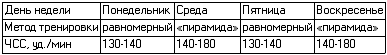 В дни, когда спортсмен не тренируется по «пирамиде», следует поднимать гири равномерным методом. Темп может быть 6–8 подъемов в минуту в упражнении толчок и 10–12 подъемов в минуту в упражнении рывок за 10–20 минут в каждом подходе. Продолжительные подходы включаются в это недельное расписание для того, чтобы поддерживать необходимый уровень выносливости.Следует еще раз отметить, что «пирамида» — надежный метод повышения мышечной силы и скоростно-силовых способностей гиревика. И хотя эти факторы не играют решающей роли в соревновательной деятельности, они могут дать спортсмену то небольшое преимущество перед соперниками, которое позволит повысить темп на 1–2 подъема в минуту на тактически продуманных отрезках соревновательного времени.Соревновательный методРассматривая традиционные методы анаэробной тренировки, выше упоминалось, что для большинства начинающих гиревиков применение переменного и интервального метода на тренировках является своеобразным изнурительным трудом. Тем не менее тренировка в выполнении упражнений в высоком темпе и с различными по весу гирями полезна. Она дает спортсмену представление о максимальном темпе, а также позволяет определить степень адаптации сердечно-сосудистой и дыхательной систем к физической нагрузке, вызванной повышением интенсивности упражнений.Многие гиревики раз в две-три недели выполняют «прикидки». Спортсмены с целью определения своего максимального на данный момент результата выступают на промежуточных соревнованиях или на тренировках выполняют упражнения с гирями соревновательного веса (или с облегченными гирями) в течение 5, 6, 10 и даже 30 минут. Регулярные, соответствующие периодам подготовки «прикидки» могут оказать на повышение уровня подготовленности гиревика иногда большее влияние, чем еженедельные интервальные занятия.Преимущество соревнований как метода тренировки состоит в том, что они не только помогают совершенствовать физические качества, но и воспитывают психические качества в условиях реального соперничества.Участие в соревнованиях, а также соревновательные «прикидки» позволяют выполнять необходимый объем работы с такой интенсивностью, которая способствует повышению скоростно-силовых способностей и силовой выносливости до необходимого уровня.Как уже отмечалось выше, существует множество различных вариантов тренировки спортсменов-гиревиков. Было бы неразумно рекомендовать какой-нибудь один метод или одно тренировочное расписание. Спортсмены и тренеры в настоящее время экспериментальным путем определяют, какой вариант тренировочного занятия более всего отвечает их целям и задачам (Воротынцев А.И., 2002). Также без тщательного изучения и анализа условий и причин применения того или иного метода нецелесообразно перенимать методы тренировки выдающихся гиревиков международного класса, копировать и тренироваться согласно их планам тренировки. Подобные попытки могут привести к травмам.Для большинства начинающих гиревиков наиболее приемлемыми методами подготовки, на наш взгляд, являются равномерный и переменный методы тренировки, а также участие в соревнованиях. Если интервальный и повторный методы, применяемые на занятиях, действуют на спортсмена благотворно, значит, эти методы необходимо применять и в дальнейшей подготовке.3. Величайшие рекорды в гиревом спортеРекорды мира в толчкеИван Марков. Толчок 176. АБСОЛЮТНЫЙ РЕКОРД. ЧМ 2018. Даугавпилс, ЛатвияИван Марков. Рывок 225. МИРОВОЙ РЕКОРД. ЧМ 2018. Даугавпилс, Латвия4. Величайшие силачи прошлого и современности. Георг Гаккеншмидт Удивительный человек, который своими усилиями развил область атлетического спорта России XX века, Георг Гаккеншмидт или "Русский Лев". Расскажем его удивительную историю, упражнения и подход к тренировкам.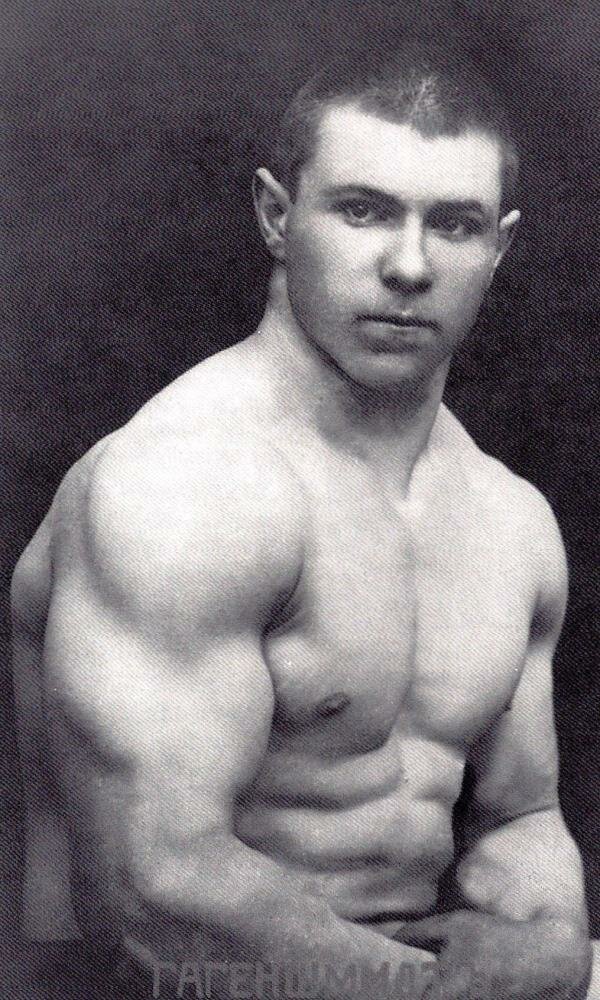 Георг известен, как профессиональный борец, вошедший в историю тем, что ему впервые удалось взять мировое первенство выступлениях по вольной борьбе.Георг Карл Юлиус Гаккеншмидт появился на свет 1 августа 1877 года. С самого рождения мальчик отличался своими размерами, слишком крупными для обычного ребенка. Георг Гаккеншмидт - немец, урожденный Прибалтиец, начало карьеры которого стартовало в России. Особенную заинтересованность силовыми упражнениями, атлет проявил еще юношестве, во время обучения в училище. Поскольку Георга изначально привлекал спорт, то он яро увлекался бегом и плаванием. Позднее, мальчик открыл для себя прелести езды на велосипеде.Начало карьеры атлетаГеорг решает связать свою жизнь со спортом будучи работником машиностроительного завода. Именно там его посетило осознание того, что физические нагрузки приносят ему удовольствие. Далее молодой человек сам изготавливает для себя свой собственный пудовый молот, который некоторое время служил основным снарядом для тренировок.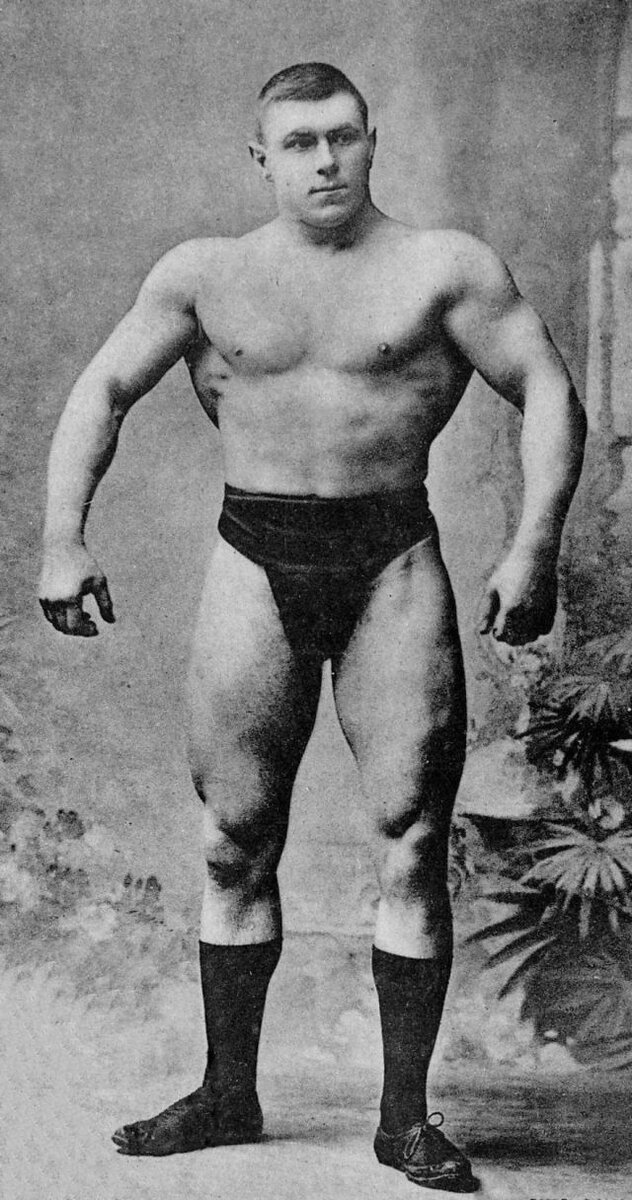 Звание "Русский лев" присвоили атлету наши русские соотечественники, вдохновленные его исключительной силой, а также выдающимися физическими способностями. Неудивительно, что спустя всего лишь год, благодаря таким усиленным упорным тренировкам, юноша к 1896 году уже был способен спокойно жать 98 килограмм одной лишь рукой. Спортсмен приступил к выступлениям перед людьми, всячески демонстрируя свою природную, а также приобретенную физическую одаренность. Приезд в РоссиюРешение переехать в Санкт-Петербург было принято в 1898 году. Сюда Гаккеншмидта перевез его знакомый друг доктор Краевский, основателем русского атлетического обществазнакомство с которым состоялось в Вене ранее. Именно Краевский указал верный путь юному атлету, научил его правильно и сбалансированно питаться, совмещать физические тренировки с диетой. К 1900 году Георг приобретает свои первые профессиональные заслуги на профессиональном турнире, который состоялся в Москве. В течение сорока дней атлет утверждался среди своих соперников как сильнейший из всех. 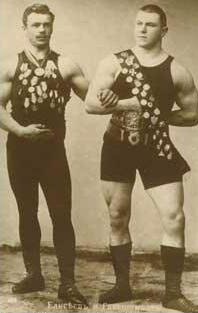 Георг побеждал всех, с кем сходился на ринге. Причем не важно, кто был его противник: бывалый профи или троекратный чемпион.Гаккеншмидт не уступал никому. Георг также проявлял деятельность цирковом деле: выступал со своей программой, где демонстрировал свои таланты и небывалую силу.К своим двадцати с небольшим годам, уже мог похвастаться тем, что без труда поднимает одной рукой целую сотню тяжелых гирь. «Русский лев» - его прозвище, которое было присвоено Георгу, когда суммарное количество его побед перевалило за тысячу.Тренировочные упражнения Гаккеншмидт начал усиленно тренироваться по собственной методике, которая включала себя упражнения на развитие мускулатуры. Основными снарядами были по прежнему: гири, собственноручно изготовленный пудовый молот. Молодой человек проводил все свое свободное время, упражняясь в атлетическом клуб, не жалея сил, времени на саморазвитие.Из интересных силовых можно отметить необычный формат приседаний со штангой для проработки бицепса бедра. Тренировке ног Георг уделял особое внимание. 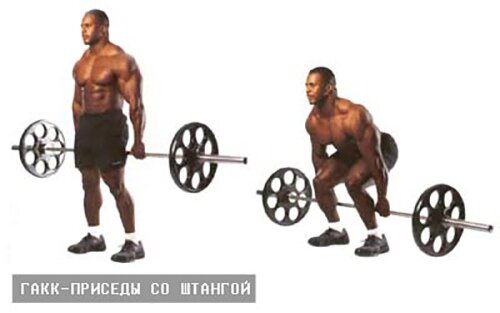 Самым примечательным было тренировка-восхождение по ступеням церкви с подвешенным на шею грузом, а также несколькими гирями в руках. Как правило, использовались гири весом около 32 килограмм. Спортсмен, в сопровождении мальчика или одиночестве ежедневно поднимался от подножия лестницы к самому шпилю. Были в арсенале спортсмена упражнения и без утяжелений. Примеры можно посмотреть в видео. По настоящему же важную роль в развитии бодибилдинга атлет сыграл изобретением специального тренажера названного в его честь. Конструкция данного тренажера представляет собой стальную раму с подплечниками с подвижными салазками – для большего удобства во время выполнения упражнений. Принцип действия Гакк-машины заключается в том, чтобы эффективно развить мышцы ягодиц и бедер, усилить потенциал ног. 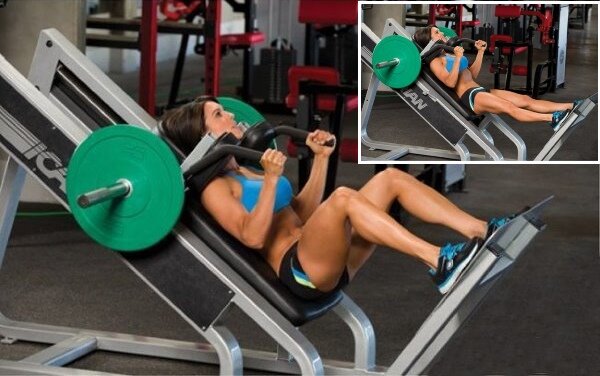 Гакк Машина - удивительное изобретение Георга. Конструкцию разработал он лично.Надо сказать, что это изобретение было уникальным в своем роде еще в те времена, даже сейчас, по прошествии стольких лет, оно не утратило своей эффективности, а напротив – пользуется большим спросом у современных культуристов. Примеров тренировочных программ с Гакк машиной множество.Как питался атлет?   Георг очень щепетильно относился к своему питанию, в частности, неукоснительно придерживался той диеты, которую специально для него разработал Краевский. В этой диете каждый элемент был максимально сбалансирован, то есть приносил исключительно пользу. 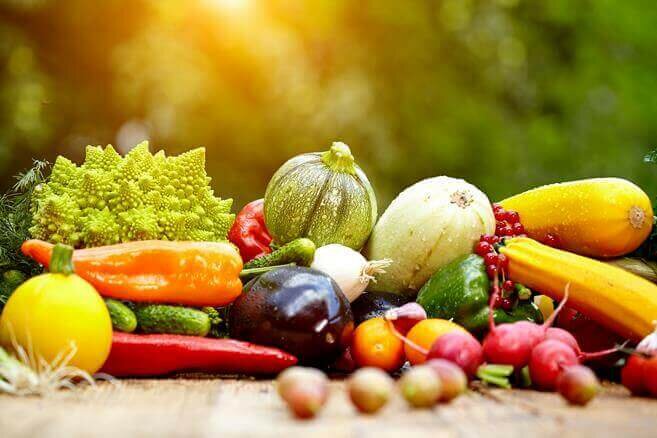 Сам же Георг никогда не переедал, а потреблял ровно столько пищи, сколько ему было достаточно для поддержания баланса сил, энергии. Основой рациону служили: фрукты, овощи, орехи. Поскольку Гаккельшмидт был вегетарианцем, то требовалась употреблять их в пищу ежедневно в большом количестве, дабы восполнять содержание жиров и углеводов в организме. Не менее важными в рационе были протеино-содержание продукты, которые служили основой для нормального роста и питания мышц. Наследие атлетаУход с ринга стимулировал великого атлета к работе над собственной научной системой, которая помогла бы всему миру. Эти труды он собирался заложить все свои знания, умения, а также способы, техники тренировок. Пусть сам не выступал на боях, однако помогал действующим спортсменам советом, поддержкой, мудрым наставлением «из тени».Спустя время, на смену ушедшему на пенсию «Русскому льву» пришел мистик-философ Георг Гаккеншмидт. В 1941 году (по разным источникам) вышла самая известная его книга "Путь к силе и здоровью" (The Way to Live: Health & Physical Fitness). 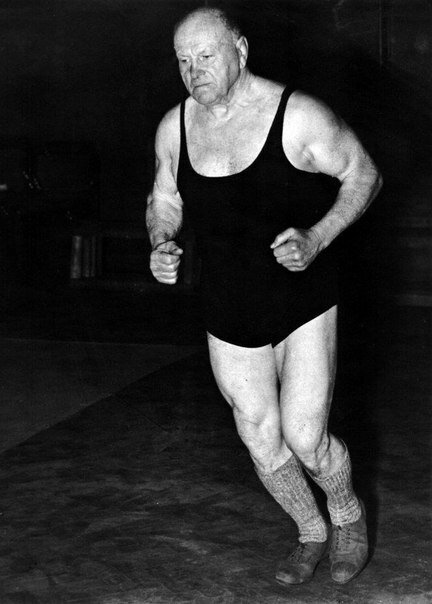 Спортсмен не прекращал свои тренировки даже будучи уже совсем преклонном возрастеНесмотря на почти вековую давность, многие его мысли остаются, как это ни парадоксально при нынешнем развитии науки, актуальными по сей день. Иллюстрированные развивающие комплексы упражнений с тяжестями и собственным весом, а также упражнения для опытных атлетов просто великолепны. Полезная книга для всех, кто хочет встать на путь силы и здоровья. Интересный факт, в интервью Юрий Власов, великий советский штангист, отдает особую роль именно данной книге Гаккеншмидта, на которой он вырос и сам стал великим атлетом. Такова удивительная жизнь одного из основоположников современного бодибилдинга и силовых видов спорта. Приятно, что такой человек переехал в нашу страну не на пике или закате своей славы, а никем не известным и именно тут смог полностью реализовать свои таланты. Вы в статье затронули тему тренировок которые он разработал для себя, сам. А любой может начать так же... II. Практическая часть           Группа НП – 1, СОГ - 1Вторник 27.10.2020 г.: силаПодтягивание на перекладине либо отжимания от пола широким хватом: 3 х на максимумОтжимания на брусьях (от пола узким хватом): 3 х на максимумПриседания на одной (пистолет) либо на двух ногах: 5 х 40-50 разПодъем туловища лежа на спине: 3 х 20-30 разУпражнения на растягивание и расслабление мышц, закаливающие процедуры.Примечание: отдых между подходами до полного восстановленияСреда 28.10.2020 г.: полный отдых, восстановительные процедуры ( подвижные и спортивные игры, ходьба на свежем воздухе)Четверг 29.10.2020: быстротаОРУ из легкой атлетики: Бег с высоким подниманием бедра, с захлестыванием голени, скрестным шагом, приставным шагом (левым и правым боком), прыжки: ноги врозь вместе, на правой и левой ноге, ноги вместе.Ускорения: 5 х 20-30 метровПрыжки на двух: 5 х 10-12 разУпражнения на растягивание и расслабление мышц, закаливающие процедуры.Примечание: отдых между подходами до полного восстановления.Пятница 30.10.2020: силовая выносливостьКруговая тренировка:- отжимания широким хватом – 15-20 р.- приседания на одной либо на двух ногах- 10-20 р.- подъём туловища лежа на спине – 15-20 р.- отжимания узким хватом – 15-20 р.- выпрыгивания вверх из положения упор присев с подтягиванием коленей к груди – 10-15 р.- подъем туловища из положения лежа на животе – 15-20 р.- броски кирпича (камня) вперед вверх поочередно левой и правой рукой – 10-15 р.- бег на месте – 30 сек.2.     Упражнения на растягивание и расслабление мышц, закаливающие процедуры.        Примечание: отдых между упражнениями 10-15 секунд, отдых между подходами до полного восстановления.Суббота 31.10.2020 г.: выносливостьДлительный бег по пересеченной местности: 800-2000 метров; либо 10-20 минутУпражнения на растягивание и расслабление мышц, закаливающие процедуры, посещение бани.Воскресение: полный отдых, восстановительные процедуры ( подвижные и спортивные игры ходьба на свежем воздухе .        Тренер-преподаватель:    А.В. ДубельПлан самостоятельной подготовки на неделю (отделение  «Футбол»).Реферат на тему: Футбол (в кратком содержании).Вторник – ВведениеНазвания игры Общая часть2.1 История футбола2.2 Правила игры2.3 Футбол в мире2.4 ТактикаЧетверг- 3 Футбольные структуры3.1 Организации3.2 Клубы Суббота- 4 Соревнования5 Разновидности футболаПримечания                 Тренер-преподаватель-Горохов А.А. (89091710838)План самостоятельной подготовки на неделю (отделения волейбола).Реферат на тему: волейбол (в кратком содержании).Вторник – ВведениеНазвания игры Общая часть2.1 История волейбола2.2 Правила игры2.3 Волейбол в мире2.4 ТактикаЧетверг- 3 Волейбольные структуры3.1 Организации3.2 Клубы Суббота- 4 Соревнования5 Разновидности волейболаПримечания               Тренер-преподаватель-Горохов А.А. (89091710838)План самостоятельной подготовки на неделю («Я – футболист»).Реферат по мини-футболу(в кратком содержании).Вторник –          Введение           1. История мини-футболаЧетверг-                1Правила игры.Суббота -             1.Техника и тактика  игры.   Список литературыТренер – преподаватель:              Горохов А.А. (89091710838)Недельное задание  обучающихся отделения полиатлон.                             ( на период карантина)Понедельник, среда, четверг, пятница.1.10 минутная пробежка на свежем воздухе.     2.Обще развивающие упражнения 10 минут.3.Силовая гимнастика (сгибание рук) 4 х 15 раз – мальчики, 4 х 10 раз – девочки4.Упажнения для мышц спины 2х20 раз.     5.Упражнение на пресс2х20 раз     6.Приседание на одной ноге2х 10 раз.     7.Имитация упражнение по лыжным гонкам и стрельбе – 20 минут.     8. Комплекс упражнений на растяжку- 15 минут.9.Подготовить письменное сообщение о призеров чемпионатов России по зимнему  полиатлону представителей курганской области за период с 2000 года по 2020 год.                                                 Тренер – переподаватель:           В. М. Медведев